INDICAÇÃO Nº 275/2017Indica ao Poder Executivo Municipal serviços de capinação, limpeza e retirada de mato na Praça Localizada à Avenida Alfredo Contatto e ruas País de Gales, Bulgária e Cezarina da Conceição, Jd. Dona Regina.Excelentíssimo Senhor Prefeito Municipal, Nos termos do Art. 108 do Regimento Interno desta Casa de Leis, dirijo-me a Vossa Excelência para solicitar a capinação, limpeza e retirada de mato que está muito alto praça localizada entre a Avenida Alfredo Contatto, Rua País de Gales, Bulgária e Cezarina da Conceição, no bairro Dona Regina. Justificativa:Fomos procurados por munícipes que frequentam este espaço, principalmente porque neste local existe uma academia ao ar livre e pista de caminhada. Praça onde as pessoas fazem atividades físicas e como caminhada e exercícios nos aparelhos. E o mato alto oferece risco aos usuários, bem como presença de animais peçonhentos.Segue foto do local. Plenário “Dr. Tancredo Neves”, em 13 de janeiro de 2017.                                     Paulo Cesar Monaro                                        Paulo Monaro                            -Vereador Lider Solidariedade-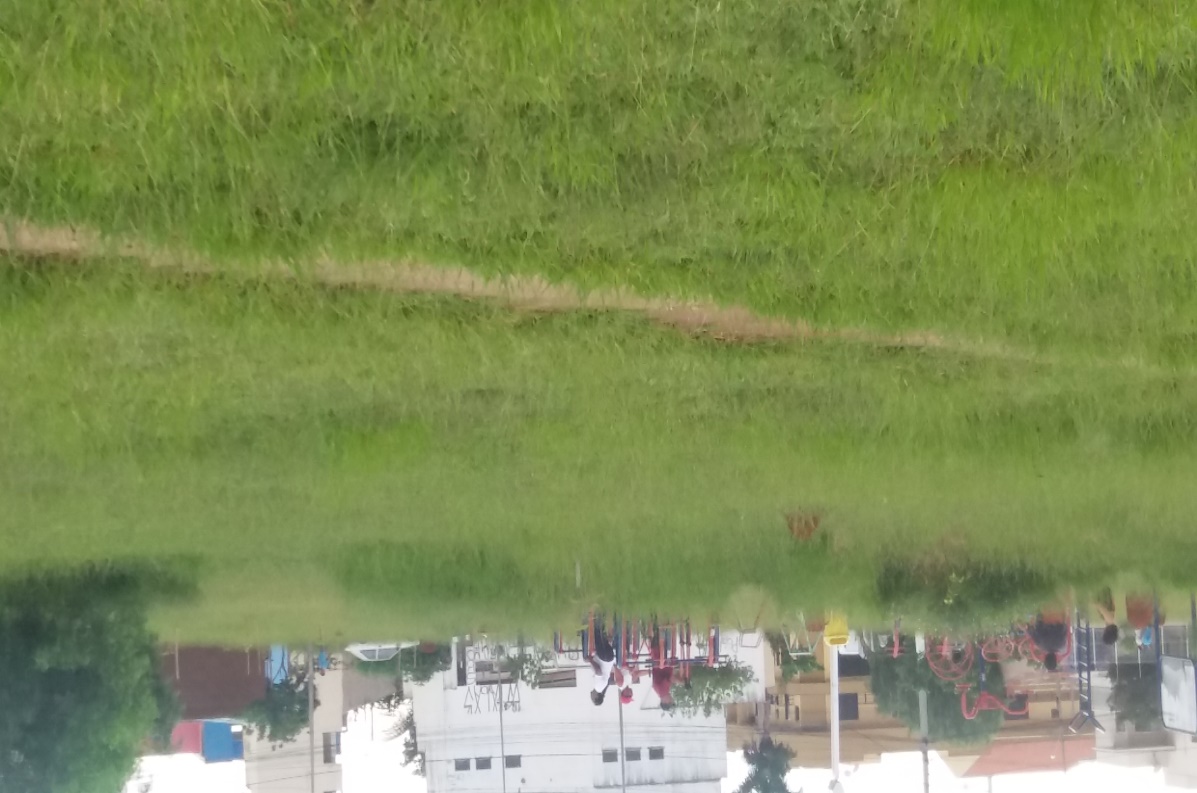 